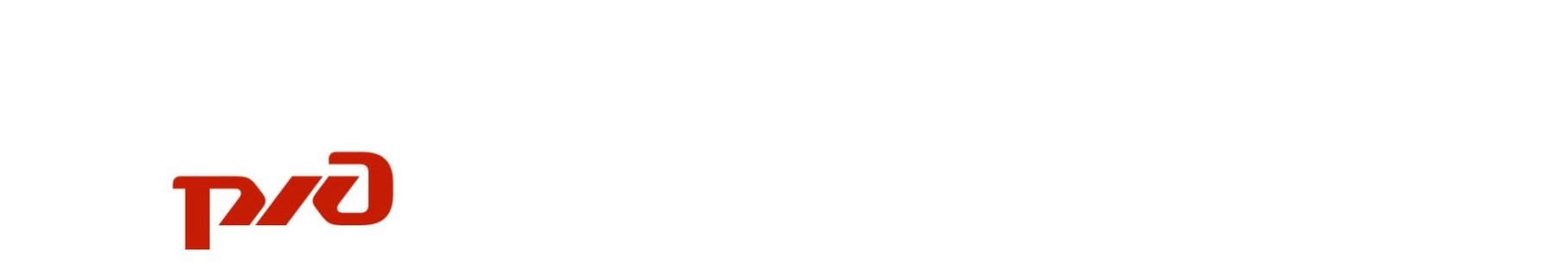 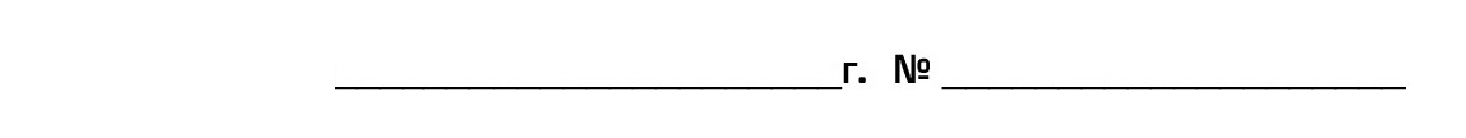 О внесении изменений в Положение о закупке товаров, работ, услуг для нужд частных учреждений здравоохранения ОАО «РЖД»В целях координации и обеспечения эффективных производственных процессов в частных учреждениях здравоохранения ОАО «РЖД»     приказываю:1. Утвердить прилагаемые изменения, которые вносятся в Положение о закупке товаров, работ, услуг для нужд частных учреждений здравоохранения ОАО «РЖД» (далее – Положение), утвержденное приказом Центральной дирекции здравоохранения от 5 марта 2021 г. № ЦДЗ-18. 2. Руководителям частных учреждений здравоохранения ОАО «РЖД»:а) принять к руководству изменения в Положение, утвержденные настоящим приказом;б) привести в соответствие с Положением нормативные документы, регламентирующие осуществление закупок товаров, работ и услуг для нужд частных учреждений здравоохранения ОАО «РЖД».И.о. начальника               							   С.А.АлексеевУТВЕРЖДЕНЫприказом Центральной дирекции здравоохранения
от «    » июля 2021г. №ЦДЗ - ИЗМЕНЕНИЯ,
которые вносятся в Положение о закупке товаров, работ, услуг для нужд частных учреждений здравоохранения ОАО «РЖД», утвержденное приказом Центральной дирекции здравоохранения от 5 марта2021 г. № ЦДЗ-18Пункт 70 дополнить подпунктами 61 - 62 следующего содержания: «61) договоры безвозмездного пользования (договоры ссуды) медицинского оборудования, а также закупки медицинских изделий к медицинскому оборудованию, полученному по договорам безвозмездного пользования (договорам ссуды), т.е. «реагентные договоры»;62) закупки одним ЧУЗ ОАО «РЖД» медицинских изделий и лекарственных средств, с целью их использования для выполнения работ, оказания услуг и поставки товаров другим ЧУЗ ОАО «РЖД».»._________________ФИЛИАЛ ОАО «РЖД»ЦЕНТРАЛЬНАЯДИРЕКЦИЯ ЗДРАВООХРАНЕНИЯПРИКАЗФИЛИАЛ ОАО «РЖД»ЦЕНТРАЛЬНАЯДИРЕКЦИЯ ЗДРАВООХРАНЕНИЯПРИКАЗФИЛИАЛ ОАО «РЖД»ЦЕНТРАЛЬНАЯДИРЕКЦИЯ ЗДРАВООХРАНЕНИЯПРИКАЗ